Kiama Junior Knights personalised footy jersey fundraiser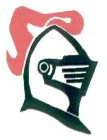 The Kiama Junior Knights are once again organising personalised Kiama Junior Knights footy jerseys – the perfect Christmas present for any Knights players or fans!You can personalise the back of the jerseys with a name and number of your choice. There will be NO EXCHANGES on the jerseys once you have ordered them so please make sure you order the correct size, number and name. The cost of the jerseys is $60. You can either pay by direct deposit or cheques can be made payable to Kiama Junior League. Our account details are Kiama Junior Rugby League, BSB 062562, Account 10264900. Please put your surname in as the reference. Please complete this form, arrange payment and email your order through to leahroberts@bigpond.com before the 6 October 2018. This will guarantee the jerseys are back in time for Christmas!PAYMENT: Please advise how you have paid – cheque or direct deposit? Name:    ______________________________________________________Phone:   _____________________    Team in 2018:_____________________Name:    ______________________________________________________Phone:   _____________________    Team in 2018:_____________________Name:    ______________________________________________________Phone:   _____________________    Team in 2018:_____________________Name:    ______________________________________________________Phone:   _____________________    Team in 2018:_____________________Name on jumperNumber on jumperSizeTotalTotal$